           Учебная  программа по ингушской литературе для 11 класса     Учебнно-методическое обеспечение :     - учебник-хрестоматия _Ингушская литература  Автор –И.А. Дахкильгов .М.2010.                                                                         П Е Р В О Е        П О Л У Г О Д И Е                                                                                                                         В Т О Р О Е       П О Л У Г О Д И Е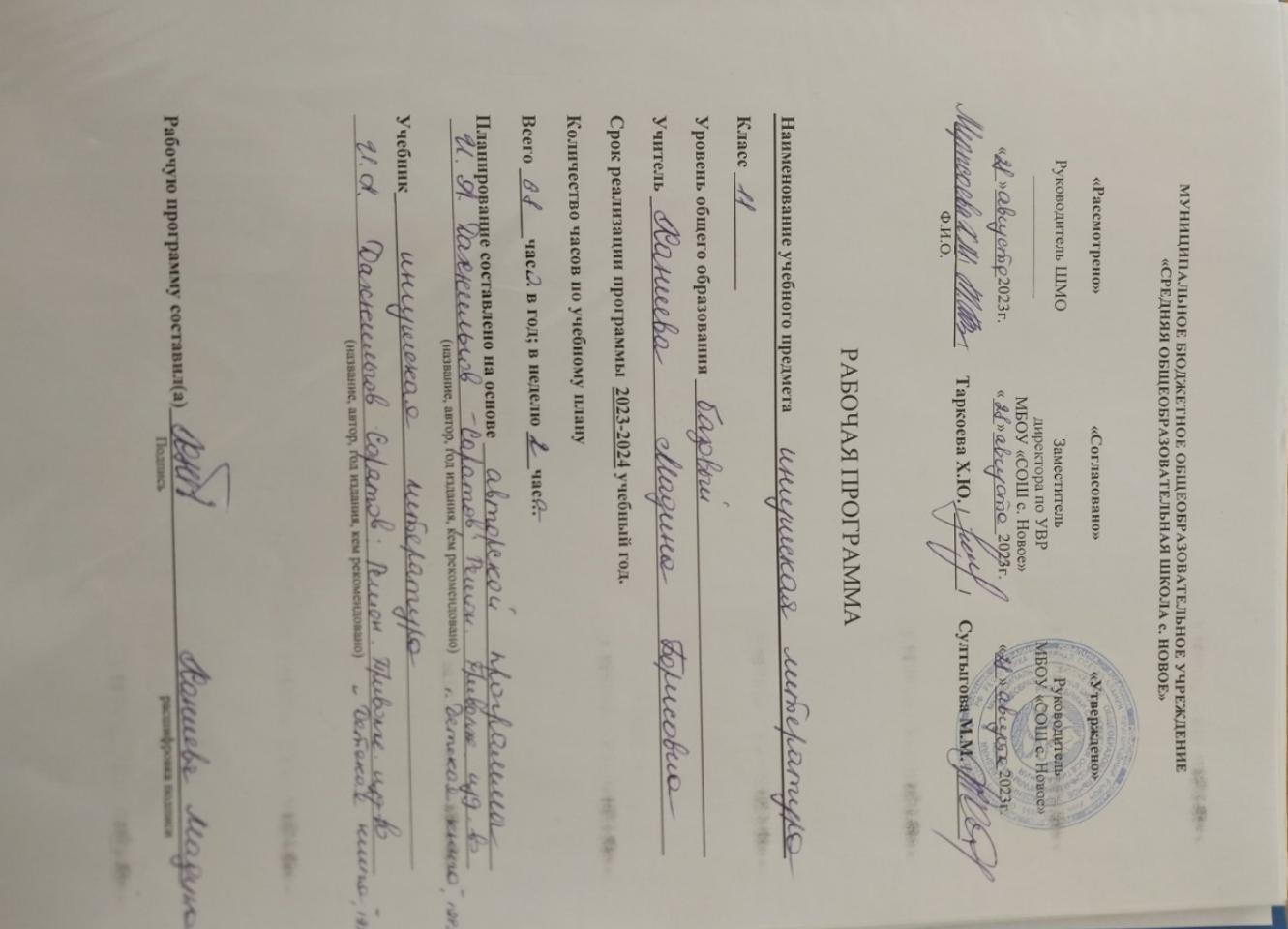 №                    Т е м а       у  р о к аКол-во часовДата проведенияМетодические приёмыПредполагаемый результат1Г1алг1ай литература дег1адарах. Литературни этапаш.1Лекция с элементами беседыЗнать взаимосвязь и взаимовлияние  литературы и общественной мысли 19- начала 20 века с историческими процессами в стране.2Багахбувцамах дола дош. «Г1аьла Г1айтакха» яха илли.1Сообщение учеников, анализ песни устного народного творчества.Знать краткий обзор устного народного творчества3-4Иллеш  «Оалдама Г1аьза», «Дог майра Сосий», «Сераж», «Мел хала висар хьо».2Аналитическая беседа; выразительное чтение.Развивать умение анализировать текст лирического произведения; раскрыть значение темы мужества в устном народном творчестве.5«Зоахалол», «Ловца»1Аналитическое чтение.Раскрыть философское содержание произведений.6Мальсагов Артаг1а Сосаркъа вахари кхоллами. Роман  «Жожаг1атен г1айренаш» («Адские острова»).1Рассказ учителя; аналитическая беседа.Показать значение Мальсаговской  прозыРазвивать умение анализировать текст  произведения;7Романа т1а ювцаш йола ха а цун беллгалонаш а.1Аналитическая беседаПоказать гуманистический пафос повести.820- г1а  б1аьшаре долалуча хана  йолаенна хинна репрессеш.1Комментированное чтениеНаучить видеть мастерство Мальсагова в изображении мира человеческих чувств; роль детали в повести.9-10Сочинени. «Тоталитарни  режим.2Комментированное чтение, аналитическая беседа.11-12Базоркин Муртаза Идриса вахари кхаллами никъ.2Реферат, лекция с элементами беседы.Показать особенности романтизма Базорктна.13(«Б1аьшерий боадонгара») «Из тьмы веков» роман, как социально-историческая эпопея. Новаторство  Базоркина-романиста. 1Аналитическая беседа.Научить определять жанр  и конфликт в произведении такого масштаба.14-15«К1ирвенна хьежачоа дуккха х1ама гу,Ладувг1аш волчунца замано къамаьл ду».2Дискуссия, аналитическая беседа.Побудить учеников к высказыванию собственной точки зрения.16Исторически хинна х1амаш «Боадонгара» яхача романа т1а гойтар.1Дискуссия, аналитическая беседа.Побудить учеников к высказыванию собственной точки зрения.17Турпалхой романа т1а дукха хилар.1Комментированное чтение, аналитическая беседа.Побудить учеников к высказыванию собственной точки зрения.18Колочун сурт-сибат.1Сообщение учеников, комментированное чтение, аналитическая беседа.Побудить учеников к высказыванию собственной точки зрения.19Г1алг1ай кхалнаьха сурт-сибаташ.1Сообщение учеников, комментированное чтение, аналитическая беседа.Побудить учеников к высказыванию собственной точки зрения.20Массови сценаш (ц1айш) романа т1а1Сообщение учеников, комментированное чтение.Побудить учеников к высказыванию собственной точки зрения.21Б1аьшерий боадонгара г1алг1ай балар.1Сообщение учеников, комментированное чтение, аналитическая беседа.Познакомить учеников с атмосферой, в которой вырос главный герой романа.22Романа композиционни а стилистически а белгалонаш.1Сообщение учеников, аналитическая беседа.Дать понятие о композиции и стилистике романа.23-24Сочиненена кийчо е.Сочинени язъе.2Сообщение учеников, аналитическая беседа.Побудить учеников к высказыванию собственной точки зрения.25Базоркин Идриса пьесаш. «Операци».1Сообщение учеников, комментированное чтение, аналитическая беседаЗнать актуальность и ценность произведения  Базоркина  Идриса.26Мишта кхетаде доаг1а «операци» яха дош.1аналитическая беседаЗнать актуальность и ценность произведения  Базоркина  Идриса.27-28Боков Хаме Ахьмада вахари кхоллами никъ.2Лекция с элементами беседыЗнать особенности творческого метода писателя; показать народность творчества Бокова Ахмеда.29Беке къонгаш» яха роман. Цун керттера турпалхой.1Сообщение учеников, комментированное чтение,Дать понятие о новокрестьянской прозе, показать её истоки.30Турпалхой сурт-сибаташ1Сообщение учеников, комментированное чтение, аналитическая беседаЗнать особенности творческого метода писателя; показать народность творчества  Бокова Ахмаеда .31Г1алг1ай халкъ романа т1а.1комментированное чтение, аналитическая беседаРазвивать умение анализировать прозу.32Исторически бокъонца хиннача наьха сурт-сибаташ.1Аналитическое чтение  Развивать умение анализировать прозу.33-34Сочинени «Г1алг1ай халкъ «Беке къонгаш» яхача романа т1а»2аналитическая беседа35Литературни теори. Романах ховш дар кердадаккхар.1Сообщение учениковНаучить видеть учащихся идейно- художественное своеобразие романа.36Боков Ахьмада  дувцараш. Дувцар «Т1ема лар».1Аналитическое чтение рассказаНаучить видеть учащихся как  ссздается трагический пафос рассказа военных лет.37Боков Ахьмада дувцар  «Довхой».1  комментированное чтение, аналитическая беседаЗнать особенности ингушской литературы  с середины  20 - х годов.38-39Чахкиев Са1ида вахарахи кхоллами.2Лекция с элементами беседы,Иметь представление о раннем творчестве поэта, писателя, драматурга, его новаторский характер.40Чахкиев Са1ида стихотворенеш «Г1араг1ураш ц1айолх», «Г1араг1ураш».1анализ стихотворенийЗнать творчество поэта советского периода. 41Чахкиев Са1ида к1оанолгаш «Г1араг1ураш», «Ломи вири».  1Анализ басенРазвивать умение анализировать лирическое произведение.42Плиев 1асолта Махьмад-Са1ида вахара а кхоллама а никъ.1Лекция с элементами беседыЗнать особенности ингушской литературы 50-х годов 20 столетия.43-44Плиев Махьмад-Са1ида «Хала урхе» яха роман.2Рассказ учителя, аналитическая беседа по тексту произведенияЗнать актуальность и вневременную ценность произведения Плиева Махьмад-Са1ида.45Романа турпалхой.1Лекция, сообщение учащихсяЗнать актуальность и  ценность произведений  Плиева Махьмад-Са1ида .46-47Къамий доттаг1али къовсами романа т1а2Аналитическая беседа по тексту произведенияЗнать историю создания романа.48Сочинени «Халкъо революцеца лаьца дакъа» «Хала урхе» яхача романа т1а.1Аналитическая беседа по тексту произведенияЗнать композиционные особенности романа.        49Плиев Махьмад-Са1ида  «Маькх» яхача стихотворени  анализ.1Лекция учителя,              анализ стихотворенияПознакомить с поэзией Махьмад-Са1ида.      50-51Даьхенцара безам хестабу стихотворенеш «Хьо са ецаре», «Г1алаш латт са Т1аргаме».  2Комментированное чтениеНаучить видеть роль пейзажа в раскрытии идейного замысла стихотворений.      52«Пхьара илли» яхача стихотворене анализ.1анализ стихотворенияЗнать определение понятия «лирическое стихотворение».       53Аушев Ювсапа Султана  вахари кхоллами никъ.1Лекция учителя, сообщение учеников, комментированное чтение.Знать биографию писателя; мотивы и настроение его прозы.       54«Безама низ» яха повесть.1Лекция учителя,              комментированное чтение.Знать особенности жанра и композиции повести.        55Повеста турпалхой сурт-сибаташ.1Комментированное чтение Знать особенности жанра и композиции повести.         56Халкъий доттаг1ал повеста т1а.1анализ прозы;     обсуждение доклада.Познакомить с личностью писателя      57Гойгов 1-Хь. «Сердал йоаца никъ» яхача повестаца йиста ер повесть.1Сообщение учащихся; анализ прозыИметь представление о личности и литературном творчестве поэта.     58-59Сочинени «Безам боккха низ ба».2Сообщение учащихся; анализ прозы    60-61Кл.ар.дешар. Чахкиев Са1ида роман «Дошо б1оаг1ий», повесть «Даь васкет», дувцар «Ц1ерага маьре яхар», Боков Ахьмада роман «Готта коана1араш».2Комментированное чтениеУметь давать характеристику героям,отбирать материал из произведения,определять отношение автора к происходящему ,выражать своё мнение.        62-63Урок-семинар. «Хиннар дагаухаш…».2Аналитическая беседаЗнать сюжет романа,понимать духовные и нравственные качества героев Чахкиева С., Бокова А.         64Гагиев Аюпа Гирихана  поэзи.1Сообщение учащихсяИметь представление о личности и литературном творчестве поэта.          65Гагиев Гирихана «Са рузкъа», «Даьхенга» яхача стихотворений анализ.1Лекция с элементами беседы; анализ стихотворений.Знать особенности поэзии второй половины 20-х годов        66Гуманистически уйла йола стихотворенеш  «Концертера чувеча язьяь стихаш», «Аз бувцараш малаш-б…».1Анализ стихотворенийЗнать, уметь лирические произведения.        67«Ираз», «Баха безам ба наьха» яхача стихотворений анализ. Къахьегам, машар хестабар.1Сообщение учащихся, анализ стих..Знать биографию автора,уметь выразительно читать, зрительно представлять картины которыевоссоздаёт поэт.             68Сочинени «Гагиев Гирихана Даьхенна хетадаь муг1араш».1Сообщение, беседаЗнать автора,уметь находить художественные средства, помогающие автору передать своё настроение.             69Литературни теори. Лирически турпалхо. Лиро-эпически йоазонаш.1Лекция учителя, аналитическое чтение рассказовЗнать особенности жанра и композиции лирического произведения         70Мальсагов Шимоахий Ахьмада  журналистски болх.1Аналитическое чтение Уметь охарактеризовать  характер главного героя,его душевные и нравственные качества ,которые           71«Вай мохк…» яха очерк.1Лекция учителя,              комментированное чтение.Знать сведения о писателе        72Арчаков Яхььяй Сали  вахари кхоллами никъ .1Лекция учителя; сообщениео поэте Знать сведения о поэте; понимать поступки лирических героев    73-74Арчаков Сале поэзен муг1араш «Илланча хала мег», «Г1анахьа гой», «Шалтеи доши», «Сала1а ха яц», «Ва зама».2Лекция с элементами беседыНаучить видеть нравственные проблемы лирический произведений поэта.      75Кхалнаха хетадаь муг1араш «Безам хьежац совг1атага», «Кхо кхалсаг».1Выразительное чтение стихотворенийУметь передать сюжет стихотворения,какие чувства объединяют героев,автора и читателя,какие изобразительно-выразительные средства использует автор.     76-77Дахкильгов Ибрах1ама дувцар «Пхьена зулам».2Лекция с элементами беседы.Знать сведения о писателе         78-79Пхьенех дувлаш дола зуламаш.2Выборочный анализ глав рассказа.Уметь использовать текст рассказа при анализе.      80-81Хашагульгов Татархана 1аьла вахара а кхоллама а никъ. «Морхи малхи», «Ушал» яха лоацца аллегорически дувцараш.2Сообщения ,чтение рассказовЗнать биографию поэта;Знать определение жанра рассказ           81«Мордовех дола илли» яха стихотворени яшхар.1Рассказ, рефераты учащихсяЗнать биографию поэта;Научить видеть учащихся психологизм лирики Хашагульгова Али.        82«Даьхенга»-поэта Даьхенцара безам.1Лекция, аналитическое чтение и разбор стихотворений.Знать основные направления поэзии  Хашагульгова Али.    83-84Стихотворенеш «Илли», «Езачунга яздаь каьхат».2Аналитическое чтение и разбор стихотворений.Знать биографию,факты его жизни,знать основные направления поэзии  Хашагульгова Али       85Угурчиев Шовхала Азмат-Гири поэзен белгалонаш.1Аналитическое чтение и разбор стихотворенийУметь находить художесввенные средства,помогающие автору передать своё настроение,уметь определять их роль.      86 «Да ма хьакха», «Наьна кулгаш», «Кхалсаг еций» яхача стихотвореней анализ.1Аналитическое чтение и разбор стихотворенийИметь представление о личности творческой деятельности   Угурчиева Шовхала Азмат-Гири.     87-88Безамах йола стихотворенеш  «Са дог ханзар хьона», «Тоъал зама яьннай».2Выборочный анализ стихотворенийУметь находить  художественные средства, помогающие автору передать своё настроение,уметь определять их роль       89Даьхенцара безам хестабу стихотворенеш «Ахкан бийса».1Беседа по вопросам дом.задания.Знать основные направления поэзии  Угурчиев Шовхала Азмат-Гири..           90Сочинени «Халонаш 1айша Г1алг1айче кердача вахарга йода».1Беседа по вопросам домашнего  задания.Знать взаимосвязь и взаимовлияние литературы и общественной мысли с историческими процессами происходящими в республике.         91Плиев 1абазбика Амира   поэзи.1Лекция с элементами беседы.Знать биографию,факты его жизни,знать основные направления поэзии  Плиева 1абазбика Амира            92Даьхе хестаю стихотворенеш: «Йожоргьяц аз хьа сийле», «Лаьг1лургбац безам», «Къоанал доал деш я».1Аналитическое чтение и разбор стихотворенийЗнать основные направления поэзии  Плиева 1абазбика Амира            93Плиев Амира 1алама, безама, къоаношта  хетадаь муг1араш: «Лоаман шовда» , «Къоано», «Безам».1Аналитическое чтение и разбор стихотворенийЗнать основные направления поэзии  Плиева 1абазбика Амира            94Вышегуров Султана Мухьмада  поэзех лаьца.1Лекция с элементами беседы.Знать биографию,факты его жизни,знать основные направления поэзии.           95Даьхенцара безам хестабу стихотворенеш  «Безам»,  «Эса».1Аналитическое чтение и разбор стихотворенийУметь находить  художественные средства, помогающие автору передать своё настроение,уметь определять их роль          96Вышегуров М. «Сага мотт», яхача стихотвореней  анали е.1Беседа по вопросам домашнего  задания;         анализ стихотворения.Уметь передать сюжет стихотворения,какие чувства объединяют героев,автора и читателя, какие изобразительно-выразительные средства использует автор.        97Безамах йола стихотворенеш «Безама ч1оаг1ал», «Ховргда хьона».1Аналитическое чтение и разбор стихотворенийЗнать биографию, факты его жизни,знать основные направления поэзии.  98Багахбувцамах пайда эцаш язъяь стихотворенеш   «Кортеи мотти».1Аналитическое чтение и разбор стихотворенийУметь находить  художественные средства, помогающие автору передать своё настроение,уметь определять их роль.99Литературни  теори. Метафораши дустараши1Беседа по вопросам домашнего  заданияЗнать особенности литературной теории. Иметь представление о метафорах и сравнениях.100Ахильгов Тухана Микаьила  поэзи.1Аналитическое чтение и разбор стихотворенийЗнать биографию, факты его жизни,знать основные направления поэзии.101Ахильгов Микаьила поэзен керттера белгалонаш.1Беседа по вопросам домашнего  заданияЗнать биографию,факты его жизни,знать основные направления поэзии.102Сочинени «Г1алг1ай  къонача  поэтий оазаш»,1Беседа по вопросам домашнего  задания;         Уметь находить художесввенные средства,помогающие автору передать своё настроение,уметь определять их роль.